Министерство культуры Тульской областиГПОУ ТО «Тульский областной колледж культуры и искусства»КОМПЛЕКТ КОНТРОЛЬНО-ИЗМЕРИТЕЛЬНЫХ МАТЕРИАЛОВучебной дисциплины ОД.01.07. Основы безопасности жизнедеятельностипо специальности 54.02.02 Декоративно-прикладное искусство и народные промыслы по видам: «Художественная роспись ткани», «Художественная резьба по дереву». 2022 г.Комплект контрольно-измерительных материалов учебной дисциплины                  ОД.01.07. «Основы безопасности жизнедеятельности» разработан в соответствии с Федеральным государственным образовательным стандартом (ФГОС) по специальности среднего профессионального образования 54.02.02 Декоративно-прикладное искусство и народные промыслы по видам: «Художественная роспись ткани», «Художественная резьба по дереву» и с учётом соответствующей примерной основной образовательной программы.Организация-разработчик: ГПОУ ТО «Тульский областной колледж культуры и искусства».Разработчик:	Таржуткина Наталья Сергеевна, преподаватель ГПОУ ТО «ТОККиИ»Комплект контрольно-измерительных материалов учебного предмета ОД.01.07 Основы безопасности жизнедеятельности рассмотрен на заседании предметно-цикловой комиссии общеобразовательных и гуманитарных дисциплин от 20.04.2022 года, протокол № 9. Комплект контрольно-измерительных материалов учебного предмета ОД.01.07 Основы безопасности жизнедеятельности одобрен на заседании Методического совета ТОККиИ от 27.04. 2022 года, протокол № 5.© Н.С. Таржуткина© ГПОУ ТО «Тульский областной колледж культуры и искусства»СОДЕРЖАНИЕ1. ПАСПОРТ КОМПЛЕКТА КОНТРОЛЬНО-ИЗМЕРИТЕЛЬНЫХ МАТЕРИАЛОВ     УЧЕБНОЙ ДИСЦИПЛИНЫ ……………………………………………………….….…4Общие положения ………………………………………………………………….….….4Результаты освоения дисциплины, подлежащие проверке ……………………....... 42. РАСПРЕДЕЛЕНИЕ ОЦЕНИВАНИЯ РЕЗУЛЬТАТОВ ОБУЧЕНИЯ …………...…. 52.1. Распределение контрольных заданий по элементам знаний и умений,       контролируемых на промежуточной аттестации 3. СТРУКТУРА КОНТРОЛЬНОГО ЗАДАНИЯ …………………………………….…..  63.1. Устный опрос…………………………………………………………………………..….63.2. Практические задания………………………………………………………………..…103.3. Самостоятельная работа……………………………………………………………..…153.5. Дифференцированный зачет ……………………………………………………..…....294. ПЕРЕЧЕНЬ МАТЕРИАЛОВ, ОБОРУДОВАНИЯ И ИНФОРМАЦИОННЫХ    ИСТОЧНИКОВ, ИСПОЛЬЗУЕМЫХ ДЛЯ АТТЕСТАЦИИ ……………….……...  37ПАСПОРТ КОМПЛЕКТА КОНТРОЛЬНО-ИЗМЕРИТЕЛЬНЫХ МАТЕРИАЛОВ УЧЕБНОЙ ДИСЦИПЛИНЫ 1.1. Общие положенияКонтрольно-измерительные материалы (КИМ) предназначены для контроля и оценки образовательных достижений студентов, освоивших программу учебной дисциплины «Основы безопасности жизнедеятельности».  КИМ включают контрольные материалы для проведения промежуточной аттестации в форме дифференцированного зачёта и текущей аттестации, отражённой в рабочей программе учебной дисциплины.  1.2. Результаты освоения дисциплины, подлежащие проверке2. РАСПРЕДЕЛЕНИЕ ОЦЕНИВАНИЯ РЕЗУЛЬТАТОВ ОБУЧЕНИЯ2.1. Распределение контрольных заданий по элементам знаний и умений, контролируемых на промежуточной аттестацииУО – устный опрос;       ПЗ – практическое задание;      СМ – самостоятельная работа;         ДЗ – дифференцированный зачет3.СТРУКТУРА КОНТРОЛЬНОГО ЗАДАНИЯ3.1. Перечень контрольных вопросов для устного опроса.3.1.1. Проверяемые результаты обучения: У1-У5, З1-З4.3.1.2. Контрольные вопросы:Как вы понимаете выражение «адекватное реагирование на опасности»? Из каких составляющих складывается культуры безопасности жизнедеятельности?Дайте определение понятию «чрезвычайная ситуация».На какие группы подразделяются ЧС техногенного происхождения?Какие виды чрезвычайных ситуаций техногенного характера сформулированы в Федеральном законе «О пожарной безопасности»?Выясните, какие химически опасные производства находятся в районе вашего проживания?Назовите причины аварий на объектах коммунального хозяйства.Каковы причины аварий и катастроф на транспорте?С помощью средств массовой информации и интернета подготовьте сообщение на тему «Защитные работы при возникновении лесных пожаров».Подготовьте сообщение на тему «Перечень личного снаряжения для однодневного турпохода в зависимости от времени года» (весна, осень). Вспомните названия и характерные признаки ядовитых грибов, произрастающие в Тульской области.Подготовьте сообщение на тему «Лекарственные и съедобные растения, произрастающие в нашем регионе».Решите ситуационную задачу: «Вы оказались одни в лесу. Как вы будете выбираться к людям, не имея компаса?».Назовите противолавинные профилактические мероприятия.Назовите основные ЧС гидрологического характера.Чем характеризуются заторы и зажоры.По каким признакам классифицируются природные пожары?Дайте определение терминам «эпидемия», «эпизоотия», «эпифитотия».Выделите основные способы защиты населения от ЧС. Каковы общие правила поведения в случае чрезвычайных ситуаций?Как действовать в случае геологических природных ЧС: а) землетрясения, б) цунами, в) обвала, оползня, селя, снежной лавины?Что общего и чем отличаются предупредительные, защитные и аварийно-восстановительные мероприятия?Какие основные функции РСЧС?Назовите три режима функционирования РСЧС?Кто принимает решение о введении соответствующего режима функционирования РСЧС?Подготовьте сообщение на тему «Правила поведения в железнодорожном транспорте».Подготовьте сообщение на тему «Наиболее частые причины несчастных случаев с велосипедистами».Какие разновидности лесных пожаров вы знаете?С какой целью создается система оповещения населения при угрозе возникновения чрезвычайных ситуаций?Подготовьте сообщение, используя средства массовой информации на тему «Крушение поезда «невский экспресс» и предпринятые меры по спасению и самоспасению пассажиров» (на материале 2009 г.).Как вы будете действовать, попав в движущуюся толпу, с точки зрения соблюдения мер личной безопасности?Какую опасность представляет для вас незастегнутые карманы куртки?Какую опасность представляет ваш длинный шарф на плечах при нахождении в панически движущейся толпе?Приведите примеры ЧС социального характера?Как могут воспользоваться злоумышленники данными вашего распорта?Как классифицируются ЧС по масштабам распространения?Какие основные цели ставят перед собой террористические организации?Почему террористы стараются организовать свои взрывы свои взрывы в оживленных местах?Найдите в средствах массовой информации нужные материалы для подготовки сообщения на тему «Террористические акты на примерах тех, которые были совершены на территории России – преступление против человечности».Сформулируйте и обоснованно докажите, в чем заключается аморальность, бесчеловечность и преступность террористической деятельности.Почему употребление алкоголя и наркотиков способствует вовлечению человека в террористическую деятельность?Какие существую виды экстремистской деятельности и в чем их различие?Какие категории людей наиболее подвержены наиболее воздействию экстремистской идеологии?Какие принципы лежат в основе организации противодействия терроризму и экстремизму в Российской Федерации?Какие конкретные меры предусмотрены в Российской Федерации по противодействию терроризму и экстремизму?Почему важно знать законы о противодействии экстремизму и терроризму?Что составляет правовую основу борьбы с терроризмом и экстремизмом?Какие Федеральные законы регламентируют борьбу с терроризмом и экстремизмом, каково их основное значение?Как вы будете действовать, попав в движущуюся толпу, с точки зрения соблюдения мер личной безопасности?Почему войска гражданской обороны вошли в состав МЧС?Для чего предназначена гражданская оборона?Какие основные задачи в первую очередь решает гражданская оборона по защите населения от чрезвычайных ситуаций мирного и военного времени?Как осуществляется руководство гражданской обороны в нашей стране?С какого момента на территории РФ начинается ведение гражданской обороны?Для чего нужна разведка в войсках гражданской обороны? Какое мероприятие проводится сразу после проведения разведки?Дайте свое определение аварийно-спасательных работ.Какова цель проведения аварийно-спасательных и других неотложных работ?Дайте определение понятиям – «дезактивация», «дегазация», «дезинфекция».Как организованы силы гражданской обороны?Какова роль физического развития человека в его жизни?Сформулируйте понятие «здоровье».В чем различие понятий «здоровье индивида» и «общественное здоровье»?Почему состояние окружающей среды признано важнейшим фактором, определяющим здоровье человека?Что такое здоровый образ жизни?Какие факторы влияют на здоровье человека?Выделите основные составляющие здорового образа жизни.Сформулируйте основные принципы рационального питания.Назовите социальные последствия алкоголизма и наркомании.Какие существуют факторы риска для здоровья человека?Почему рекомендуют соблюдать режим дня?Что такое утомление и чем оно отличается от усталости и утомляемости?Какое значение питание имеет в жизни человека?Назовите основные правила здорового питания?Какое пагубное влияние на здоровье человека оказывают курение и употребление алкоголя?В чем заключается профилактика наркомании для тех, кто еще ни разу не попробовал наркотиков?В чем состоит опасность употребления пива?Как человек может избавиться от имеющейся у него зависимости?Какие меры предпринимаются в нашей стране и других странах по ограничению курения?Врачи называют курение женщины во время беременности преступлением. Используя Интернет и другие источники, выясните, как влияет курение матери во время беременности на здоровье ребенка.Что такое дезинфекция, дезинсекция и дератизация?Назовите способы защиты населения при авариях на химически опасных объектах.Назовите виды коллективных защитных сооружений.Чем отличаются изолирующие и фильтрующие средства защиты кожи?Почему здоровый образ жизни является основным способом профилактики инфекционных заболеваний?На что направлена искусственная иммунизация населения? Какие мероприятия она включает?В профилактике инфекционных заболеваний важное место отводится карантинным мероприятиям. В чем они заключаются?Почему туберкулёз относят к числу наиболее опасных инфекционных заболеваний? Каковы причины и симптомы заболевания туберкулезом?Назовите особенности и симптомы следующих инфекционных заболеваний: грипп, гепатит А, ВИЧ-инфекция, клещевой энцефалит.Назовите симптомы инфекционных заболеваний дыхательных путей. как оказать первую помощь при появлении признаков этих инфекций?Как распространяется боррелиоз (болезнь Лайма)? В чем опасность этого заболевания?В чем заключается профилактика боррелиоза?Каковы причины пищевых отравлений?Как происходит заражение ботулизмом?Какие правила следует соблюдать при консервировании продуктов в домашних условиях?как оказать первую помощь пострадавшему при пищевом отравлении?Какие задачи должна решать первая медицинская помощь?Укажите признаки, характеризующие потерю пострадавшим человеком сознания. Какая медицинская помощь оказывается при этом?Назовите основные виды повязок.Какие виды кровотечений вы знаете?Как по внешним признакам определить наличие внутреннего кровотечения у пострадавшего?В каких случаях следует накладывать медицинский жгут?Какова медицинская помощь и особенность транспортировки при различных видах переломов?Назовите условия, при которых развивается травматический шок.Какая первая медицинская помощь должна быть оказана пострадавшему с термическим ожогом II степени тяжести?В чем заключается первая медицинская помощь при отморожениях?Какая помощь оказывается при тяжелых электротравмах?Какие заболевания относят к сердечно-сосудистым? Каковы их симптомы?Каковы причины возникновения заболеваний сердца и сосудов?Почему гипертоническая болезнь и атеросклероз сосудов являются причиной инфарктов и инсультов?В чем заключается профилактика сердечно-сосудистых заболеваний?Согласно статистике, инфаркт миокарда у курящих людей возникает в два раза чаще, чем у некурящих, Подумайте, почему так происходит?Каковы симптомы вывиха? Какие суставы наиболее подвержены вывихам?Как оказать первую помощь пострадавшему, находящемуся в состоянии травматического шока?Как нужно действовать при оказании первой помощи пострадавшему в случае: обморока, комы?Как определить, что пострадавший находится в состоянии клинической смерти?Как нужно действовать, если у человека отсутствуют признаки сознания?Как оказать первую помощь пострадавшему в случает утопления? При ответе рассмотрите различные варианты его состояния.Каковы симптомы инфаркта миокарда? В чем главное различие признаков стенокардии и инфаркта?Каковы симптомы инсульта?Каковы признаки ожогов? В чем их опасность?Как оказать первую помощь пострадавшему при химических ожогах: а) кислотами; б) щелочами?Каковы признаки обморожения? Как оказать первую помощь при обморожении?3.1.3. Критерии оценки:Оценка «5» выставляется при условии, если обучающийся полно и правильно изложил теоретический вопрос, привёл собственные примеры, сделал обоснованный вывод.Оценка «4» выставляется при условии, если обучающийся правильно изложил теоретический материал, но недостаточно полно раскрыл вопрос или допустил незначительные неточности, приводил примеры, на уточняющие вопросы преподавателя ответил правильно.Оценка «3» выставляется при условии, если обучающийся смог с помощью дополнительных вопросов воспроизвести основные положения темы, но не сумел привести соответствующие примеры или аргументы, подтверждающие те или иные положения.Оценка «2» выставляется при условии, если обучающийся не раскрыл теоретический вопрос, на заданные преподавателем вопросы не ответил.3.2. Перечень практических заданий3.2.1. Проверяемые результаты обучения: У1-У5, З1-З43.2.2. Практические задания:1. Заполнение таблицы «Примеры террористической деятельности на территории РФ с 2007-2010 гг.2. Решение задач на тему «Уголовная ответственность за участие в террористической и экстремистской деятельности».Задача 1. В социальных сетях гражданин Н. на своей странице поместил комментарии к прошедшему теракту, в которых оправдывал действия террористов и пропагандировал идеи межнациональной розни.Задача 2. С целью сорвать уроки в школе двое учеников 7 класса анонимно позвонили и сообщили о заложенной в школе бомбе. Задача 3. Группа молодых людей, для «мозговой активности», в процессе игры разработала план террористического акта.Задача 4. Гражданин В., не принимая участия в организации и планировании теракта, дал взаймы некоторую сумму на покупку необходимого инвентаря для его осуществления. Как вы классифицируете данную деятельность?Задача 5. Гражданка С. была расстроена ссорой с соседкой. Она решила напугать соседку, а заодно подзаработать. Подговорив своего знакомого, вдвоем они заманили несовершеннолетнего сына соседки к себе домой, закрыв его и потребовав с соседки выкуп.Задача 6. Девятиклассник снабдил шестиклассников петардой, пиротехническими «бомбочками», научил как ими пользоваться и попросил зажечь их в школьной раздевалке чтобы напугать учеников школы, когда те будут одеваться после последнего урока. Будет ли виноват десятиклассник? Виноваты ли в данной ситуации шестиклассники?3. Заполнение таблицы ‘Защитные сооружения’ (для всех столбцов указать ДА или НЕТ, для столбца  ‘проникающей радиация’ указать коэффициент ослабления)4. Пользуясь текстом Федерального Закона Российской Федерации ‘О воинской обязанности и военной службе’, а также используя текст учебника, внести в таблицу основные понятия этого закона5. Заполнение таблицы «Табакокурение и его вред»6. Заполнение таблицы «Калорийные продукты»7. Заполнение таблицы «Пищевые вещества»8. Составление своего недельного меню и заполнение таблицы9. Заполнение таблицы с основными характеристиками некоторых инфекционных заболеваний10. Заполнение таблицы и сравнение признаков вывиха и закрытого перелома 11. Составление рефератов на темы:        Основные понятия и значение пожарной безопасностиИнфекционные болезни, отравленияКурение, способы бросить куритьЧрезвычайные ситуации, угрожающие безопасности окружающей средыСПИД - предупредить, предотвратитьВоенная служба ее спецификаТехника безопасности при работе на предприятииЭпидемия гриппа, защита от вирусовВредные факторы, влияющие на здоровьеВлияние алкоголя на нервную системуРазумное чередование труда и отдыхаРациональное питаниеОрганизация и планирование эвакуацииПсихологические аспекты деятельности в чрезвычайных ситуацияхВзаимодействие человека и среды обитания.Духовность и здоровье семьи.Здоровая мать – здоровый ребенок.Здоровый образ жизни - основа укрепления и сохранения личного здоровья.Здоровье родителей - здоровье ребенка.Из школы моего здоровья.Инженерная защита в системе обеспечения безопасности населения.Как стать долгожителем?Компьютерные игры и их влияние на организм человека.Косметика и здоровье.Космические опасности: мифы и реальность.Наркотики и их пагубное воздействие на организм.Невеселая статистика (ИППП).Охрана окружающей среды в России. Современные проблемы и пути их решения.Особенности трудовой деятельности женщин и подростков.Оценка экологической ситуации нашего края. Пути сохранения и восстановления окружающей среды на примере нашего края.От здоровой школы к здоровой семье.Особенности альтернативной военной службы.Политика государства по поддержке семьи.Правовые и организационные основы обеспечения безопасности жизнедеятельности.Профилактика инфекционных заболеваний.Пути сохранения репродуктивного здоровья общества.Роль физической культуры в сохранении здоровья.Современные глобальные проблемы человечества. Текст воззвания к правительствам ряда стран по предотвращению одной из возможных глобальных катастроф.Секреты семейного счастья.Современные средства поражения и их поражающие факторы.Стратегия устойчивого развития как условие выживания человечества.Терроризм как основная социальная опасность современности.Личный план по совершенствованию физического развития и уровня физической подготовленности, в соответствии с требованиями, предъявляемыми военной службой.Факторы, способствующие укреплению здоровья.Формирование здорового образа жизни с пеленок.Характеристика ЧС природного характера, наиболее вероятных для данной местности и района проживания.Характеристика ЧС техногенного характера, наиболее вероятных для данной местности и района проживания.3.2.3. Критерии оценки.3.2.4. Критерии оценки при составлении таблиц: Отметка «5» — ставится, если работа выполнена точно, есть обозначения и подписи, правильно установлены причинно-следственные, пространственные и временные связи, при описании используются только существенные признаки, сделаны выводы.Отметка «4» — ставится, если есть неточность при выполнении таблиц, не влияющих отрицательно на результат работы, есть ошибки в сравнении объектов, их классификации на группы по существенным признакам.Отметка «3» — ставится, если при описании объектов преобладают несущественные его признаки.Отметка «2» — ставится, если учащийся не знает фактический материал,  неправильно заполняет таблицы.3.2.5. Критерии и показатели, используемые при оценивании учебного реферата Оценивание рефератаРеферат оценивается по 100 балльной шкале, балы переводятся в оценки успеваемости следующим образом: • 86 – 100 баллов – «отлично»; • 70 – 75 баллов – «хорошо»; • 51 – 69 баллов – «удовлетворительно;• мене 51 балла – «неудовлетворительно».Баллы учитываются в процессе текущей оценки знаний программного материала3.3. Перечень самостоятельных работ. 3.3.1. Проверяемые результаты обучения: У1,  У2, У4, У5, З1-З43.3.2. Задания для самостоятельной работы:Самостоятельная работа № 11. Автономное существование человека в природной среде -__________________________2. Назовите цели добровольной автономии_________________________________________3. Назовите основные причины вынужденного автономного существования в природных условиях______________________________________________________________________4. Какие действия необходимо предпринять в условиях вынужденной автономии в безлюдной местности__________________________________________________________5. Укажите основные и промежуточные стороны горизонта, а также градусную шкалу компаса (рис. 1)6. Подпишите названия созвездий и отметьте Полярную звезду. (рис. 2)                                                                             
Рис. 1                                                                                                                               Рис. 2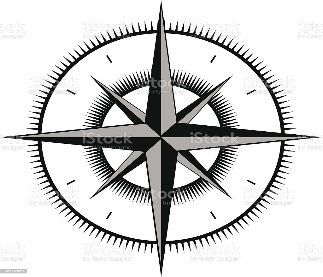 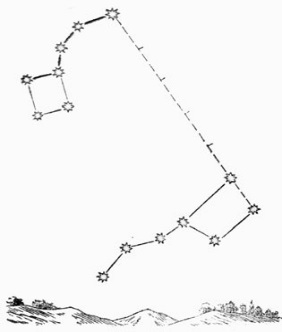 7. Какое направление показывает Полярная звезда?__________________________________8. В 7 утра Солнце бывает на __________, в 12 ч на __________________в 19 ч на________9. Назовите способы ориентирования на местности, помогающие определить стороны горизонта_____________________________________________________________________10. Какими способами можно добыть огонь при отсутствии спичек____________________11. Правила безопасности при разведении костра в лесу______________________________12. Назовите способы обеззараживая и очистки воды в полевых условиях_______________13. Изобразить сигнал бедствия, используемый азбукой Морзе «______»  ______________14. Перечислите личное снаряжение, необходимое для турпохода_____________________15. При отсутствии переходов проезжую часть пересекать следует_____________________16. Если после высадки из трамвая необходимо пересечь проезжую часть, то трамвай следует обходить ________________________, а другие виды только __________________17. Чем должен быть оборудован велосипед в темное время суток_____________________18. Как Вы будете действовать, если вам покажется, что Вас преследуют_______________19. Какие меры предосторожности Вы предпринимаете в подъездах многоэтажных домов?_______________________________________________________________________20. Перечислите части тела, наиболее уязвимые для болевого воздействия при самозащите___________________________________________________________________21. Как Вы будете действовать, оказавшись в толпе_________________________________22. С какого возраста наступает уголовная ответственность__________________________23. Перечислите виды наказаний, назначаемых несовершеннолетним__________________24. Перечислите преступления, когда уголовная ответственность наступает с 14 лет_____25. Какое наказание предусмотрено за угон автомобиля, совершенный группой лиц по предварительному сговору?_____________________________________________________26. Назовите максимальный срок лишения свободы несовершеннолетнего, совершившего в возрасте до 16 лет особо тяжкое преступление____________________________________27. При каких обстоятельствах несовершеннолетнему осужденному может быть предусмотрено наказание в виде штрафа___________________________________________28. Назовите максимальный срок исправительных работ назначенный несовершеннолетнему _________________________________________________________29. С какого возраста наступает уголовная ответственность за совершение акта вандализма____________________________________________________________________30. Вы проходите мимо машины. Вас просят подойти, рассказать о том, как доехать до магазина. Ваши действия в этой ситуации__________________________________________Самостоятельная работа № 21. Приведите примеры ЧС природного и техногенного характераЧС природного характера- ______________________________________________________ЧС техногенного характера-_____________________________________________________2. Чем отличается катастрофа от аварии:а) воздействием поражающих факторов на людей;б) воздействием на природную среду;в) наличием человеческих жертв, значительным ущербом;г) воздействием на технику и имущество.3. Подумайте и напишите, где во время внезапного землетрясения, которое застало человека в здании, лучше занять безопасное место:4. Основными поражающими факторами оползней, селей, обвалов и снежных лавин являются:а) заваливание или заливание движущимися массами горных пород определенного пространства;б) волновые колебания в скальных породах;в) раскаленные лавовые потоки;г) взрывная волна.5. Что необходимо делать при извержении вулкана, находясь в непосредственной близости от него?а) убегать в перпендикулярную сторону от движущихся лавовых потоков;б) укрыться под большим камнем;в) плотно закрыть окна и двери;г) укрыться в подвальном помещении жилого дома и порам вглубь пород и ведущая там разрушительную работу;6. Какова основная причина образования оползней:7. Укажите самое безопасное место во время урагана, если вы находитесь внутри здания:8. Что необходимо сделать, если, находясь дома, вы получили сигнал об эвакуации в связи с началом наводнения:а) выключить газ, воду и подачу электроэнергии, закрыть окна, двери и последовать на обзорный эвакопункт;б) быстро упаковать документы и ценные бумаги в непромокаемый пакет, взять с собой необходимые вещи и запас продуктов; выключить газ, воду и подачу электроэнергии, закрыть окна, двери и проследовать на сборный эвакопункт;в) взять с собой необходимые вещи и запас продуктов; выключить газ, воду и подачу электроэнергии, закрыть окна, двери и проследовать на сборный эвакопункт; г) быстро упаковать документы и ценные бумаги  в непромокаемый пакет и проследовать на сборный эвакопункт.9. К какой группе опасных объектов относится атомная электростанция?а) химически опасный объект;б) гидродинамически опасный объект;в) радиационно опасный объект;г) опасный военный объект.10. Выберите верное направление выхода из зоны химического заражения:а) перпендикулярно направлению ветра;б) по направлению ветра;в) навстречу потоку ветра;г) подождать, когда порывы ветра стихнут.11.Химическое вещество, применяемое на объектах экономики, которое при проливе или выбросе может привести к заражению воздуха с поражающими концентрациями, называется:12.Укажите верную последовательность действий в случае оповещения об аварии с выбросом опасных химических веществ:а) включить радио, выслушать рекомендации, надеть средства защиты, закрыть окна, отключить газ, воду, электричество, погасить огонь в печи, взять необходимые вещи, документы и продукты питания, укрыться в убежище или покинуть район аварии;б) включить радио, выслушать рекомендации. надеть средства защиты, взять необходимые вещи, документы, продукты питания, укрыться в убежище или покинуть район аварии;в) надеть средства защиты, закрыть окна, отключить газ, воду, электричество, погасить огонь в печи, взять необходимые печи, документы и продукты питания, укрыться в убежище или покинуть район аварии;г) закрыть окна, отключить газ, воду, электричество, погасить огонь в печи, взять необходимые вещи, документы и продукты питания, укрыться в убежище или покинуть район аварии.13. Какова цель проведения экстренной йодной профилактики?14. Каким раствором надо смочить ватно-марлевую повязку при аварии с утечкой аммиака?15. Каким раствором надо смочить ватно-марлевую повязку при аварии с утечкой хлора?16. При аварии на химически опасном объекте произошла утечка хлора. Вы можете оказаться в зоне заражения. Живете на 1-м этаже девятиэтажного дома. Как вы поступите?17. В  случае аварии на химически опасных объектах с аварийным выбросом опасных веществ необходимо выполнить определенные действия. Какие? (выберите три верных ответа)а) оконные проемы приготовить для возможной эвакуации через окна;б) закрыть и уплотнить подручными материалами двери и окна, при этом ни в коем случае не заклеивать вентиляционные отверстия;в) закрыть, заклеить и уплотнить подручными материалами двери и окна;г) заклеить вентиляционные отверстия, уплотнять дверные проемы влажной тканью;д) заклеить и уплотнить подручным материалами оконные проемы;е) закрыть входные двери и окна, заклеить вентиляционные отверстия марлей или мелкой сеткой.18. Назовите основные правила безопасного поведения во время эвакуации и движения по зараженной местности: (выберите три верных ответа)а) находиться в средствах защиты органов дыхания и кожи;б) если очень устали, то можно изредка ставить вещи на землю;в) не поднимать пыль, избегать движение по высокой траве или кустарнику;г) можно изредка снимать противогаз, на время снятия надеть респиратор;д) во время движения не пить, не принимать пищу.19. Какие виды возгорания запрещено тушить водопенным огнетушителем?20. Находясь в кабине движущегося лифта, вы обнаружили признаки возгорания. Как вы поступите?а) немедленно нажмете кнопку «Стоп»;б) немедленно нажмете кнопку «Вызов» и сообщите об этом диспетчеру, выйдите из лифта на ближайшем этаже;в) Поднимите крик, шум, начнете звать на  помощь;г) Сядете на пол кабины лифта, где меньше дыма.21. Что нужно сделать, сразу, если во время приготовления пищи воспламенилось масло на сковороде?22. Находясь дома, вы почувствовали запах горящей электропроводки. Что надо сделать в первую очередь?а) приступить к ее тушению водой, песком;б) обесточить электропроводку в квартире;в) включить свет, чтобы лучше рассмотреть место, где загорелась электропроводка;г) извлечь из электрических розеток все электрические вилки.23. Какое действие будет неправильным при невозможности покинуть квартиру при пожаре?24. Как вы поступите, если на вас загорелась одежда?25. Как нужно покидать сильно задымленную квартиру?26. Назовите не менее пяти Правил безопасного поведения при пожаре в общественных местах_________________________________________________________Самостоятельная работа № 31.Терроризм – это идеология _____и практика ___на принятие решения органами государственной власти, связанные с ___________ населения.2. Дополни фразу: «Экстремизм является крайней формой __________________________».3. В зависимости от того, против кого направлен террор и какие перед ним поставлены цели, терроризм может подразделяться на _________________________________________4. Экстремизм – это приверженность к ___________________________________________,   радикально отрицающим________________________________________________________5. Перечислите Виды террористических актов______________________________________6. Дополните фразу: «Основным документом, регламентирующим борьбу с терроризмомв Российской Федерации является Федеральный закон «____________________________».7. Перечислите виды экстремизма________________________________________________8. Каковы Ваши действия в случае захвата вас в заложники___________________________9. Каковы Ваши действия в случае перестрелки.10.  Типы террористов__________________________________________________________11. Цели терроризма: Заполни пункты!а. ___________________________________________________________________________б. ___________________________________________________________________________в.____________________________________________________________________________г.___________________________________________________________________________д.___________________________________________________________________________е.____________________________________________________________________________ж.____________________________________________________________________________з.____________________________________________________________________________12. Статья «№_______». Наименование «_________________________________________». Совершение взрыва, поджога или иных действий, устрашающих население и создающих опасность гибели человека, причинения значительного имущественного ущерба либо наступления иных тяжких последствий. в целях дестабилизации деятельности органов власти или международных организаций либо воздействия на принятие ими решений, а также угроза совершения указанных действий в целях воздействия на принятия решений органами власти или международными организациями – наказывается лишением свободы на срок от ______до ____________.13.Выдвигаемые террористами политические требования в ходе ведения переговоров…а) могут рассматриваться при условии согласования их с руководителем контртеррористической операции;б) не должны рассматриваться;в) должны рассматриваться.14. К понятию террористическая деятельность не относится:а) подстрекательство к террористическому акту;б) пропаганда идей терроризма, распространение материалов или информации, призывающих к осуществлению террористической деятельности либо обосновывающих или оправдывающих необходимость осуществления такой деятельности;в) информационное или иное пособничество в планировании, подготовке или реализации террористического акта;г) выявление, предупреждение, пресечение, раскрытие и расследование террористического акта (борьба с терроризмом).15. Кто отдает боевое распоряжение (боевой приказ) о применении группировки сил и средств в районе контртеррористической операции?а) Руководитель контртеррористической операции;б) Президент Российской Федерации;в) Министр обороны РФ16. В соответствии с законодательством РФ за осуществление террористической деятельности следует:а) неотвратимость наказания;б) освободить от наказания;в) ограничения по военной службе;г) смертная казнь.17. Возмещение вреда, включая моральный вред, причиненного в результате террористического акта осуществляется:а) лицом, совершившим террористический акт или его близкими родственниками;б) государством в установленном порядке;в) страховыми компаниями в установленном порядке.18. При обнаружении взрывного устройства или подозрительного предмета, который может оказаться взрывным устройством рекомендуемая зона эвакуации и оцепления:- Граната _____________________________- Тротиловая шашка ____________________- Пивная банка (0,33 л.) __________________- Мина МОН–50 ________________________- Чемодан (кейс) ________________________- Дорожный чемодан ____________________- Легковой автомобиль ___________________- Микроавтобус _________________________- Грузовая автомашина (фургон) ___________19. Когда контртеррористическая операция считается законченной?___________________Самостоятельная работа № 41. РСЧС - это:а) Единая Российская система ликвидации чрезвычайных ситуаций;б) Единая государственная система предупреждения и ликвидации ЧС;в) Российская система предупреждения и ликвидации чрезвычайных ситуаций.2. Указом Президента РФ с 1995 года Днем спасателя Российской Федерации считается:а) 29 декабря;                  б) 25 декабря;                в)    27 декабря3. МЧС – это а) Министерство чрезвычайных ситуаций Российской Федерации;б) Министерство по делам гражданской обороны, чрезвычайным ситуациям и ликвидациям последствий стихийных бедствий;в) Министерство чрезвычайной службы России.Самостоятельная работа № 51. Какие известны факторы воздействия (риска) на здоровье человека?  а. гомеопатические;  б. физические;  в. химические и биологические;  г. социальные и психические.2. Какие известны виды микроорганизмов, влияющих на организм человека?  а. сапрофиты;  б. спорофиты;  в. условно патогенные;  г. болезнетворные (патогенные);  д. безусловно патогенные.3. Каковы внешние признаки большинства инфекционных заболеваний?  а. снижение температуры тела;  б. подъём температуры тела;  в. озноб, разбитость во всём теле;  г. головная боль.4. Какими путями обычно передаются инфекции?  а. фекально-оральным;  б. фекально-капельным;  в. воздушно-капельным и жидкостным;  г. контактным или контактно-бытовым путём, а также переносчиками зоонозных инфекций.5. Дополните предложение.Иммунитет с биологической точки зрения-это…  а. основа хорошего здоровья каждого человека;  б. способ защиты внешнего постоянства организма от живых тел или веществ, несущих в себе признаки генетически чужеродной информации;  в. способ защиты внутреннего постоянства организма от живых тел или веществ, несущих в себе признаки генетически чужеродной информации;  г. способы защиты организма от живых существ и вредных веществ.6. Дополните предложение.Здоровый образ жизни-это…  а. способ существования разумных существ;  б. государственная политика, направленная на формирование у людей правильного поведения;  в. индивидуальная система поведения человека , направленная на сохранение и укрепление своего здоровья.7. Перечислите основные составляющие тренированности организма человека?  а. сердечно-дыхательная выносливость;  б. сердечная сила и дыхательная выносливость;  в. мышечная сила и выносливость;  г. скоростные качества и гибкость.8. Каковы основные признаки отравления человека никотином?  а. покраснение лица, повышение температуры тела;  б. кашель, тошнота;  в. головокружение;  г. горечь во рту.9. На какие железы внутренней секреции алкоголь оказывает наиболее сильное отрицательное воздействие?  а. на щитовидную;  б. на слюнные и лимфатические;  в. на поджелудочную;  г. на половую.10. Какую помощь необходимо оказать пострадавшему при алкогольном отравлении?  а. положить на живот горячую грелку;  б. уложить набок и очистить дыхательные пути, а также промыть желудок;  в. положить на голову холодный компресс и вызвать «скорую помощь;  г. дать понюхать вотку, смоченную нашатырным спиртом; 11. В чём заключается помощь пострадавшему при наркотическом отравлении?  а. уложить пострадавшего на спину;  б. очистить дыхательные пути пострадавшего;  в. уложить пострадавшего на бок или живот;  г. дать понюхать пострадавшему ватку, смоченную в нашатырном спирте и вызвать «скорую помощь»;12. Какую помощь необходимо оказать пострадавшему при отравлении лекарственными препаратами?  а. дать обезболивающие средство;  б. вызвать «скорую помощь»;  в. промыть пострадавшему желудок;  г. дать пострадавшему крепкого чая (кофе) и чёрных сухарей.Самостоятельная работа № 6 1. Когда следует проводить сердечно-легочную реанимацию пострадавшего? а) При потере пострадавшим сознания, независимо от наличия пульса на сонной артерии и признаков дыхания.б) При потере пострадавшим сознания и отсутствии пульса на сонной артерии, а также признаков дыхания.2. Какие сведения необходимо сообщить диспетчеру для вызова «Скорой помощи» при ДТП?а) Указать общеизвестные ориентиры, ближайшие к месту ДТП. Сообщить о количестве пострадавших, указать их пол и возраст.б) Указать улицу и номер дома, ближайшего к месту ДТП. Сообщить, кто пострадал в ДТП (пешеход, водитель автомобиля или пассажиры), и описать травмы, которые они получили.б) Указать точное место совершенного ДТП (назвать улицу, номер дома и общеизвестные ориентиры, ближайшие к месту ДТП). Сообщить о количестве пострадавших, их пол, примерный возраст и о наличии у них признаков жизни, а также сильного кровотечения.3. Как следует расположить руки на грудной клетке пострадавшего при выполнении непрямого массажа сердца?а) Основания ладоней обеих рук должны располагаться на грудной клетке на два пальца выше мечевидного отростка так, чтобы большой палец одной руки указывал в сторону левого плеча пострадавшего, а другой – в сторону правого плеча.б) Основания ладоней обеих рук, которые накладываются одна на другую, должны располагаться на грудине на два пальца выше мечевидного отростка так, чтобы большой палец одной руки указывал в сторону подбородка пострадавшего, а другой – в сторону живота.в) Непрямой массаж сердца выполняют основанием ладони только одной руки, расположенной на грудной клетке на два пальца выше мечевидного отростка. Направление большого пальца не имеет значения.4. В чем заключается первая помощь пострадавшему, находящемуся в сознании, при повреждении позвоночника?а) Уложить пострадавшего на бок.  б) Лежащего пострадавшего не перемещать. Следует наложить ему на шею импровизированную шейную шину, не изменяя положения шеи и тела.в) Пострадавшему, лежащему на спине, подложить под шею валик из одежды и приподнять ноги.5. При открытом переломе конечностей, сопровождающемся кровотечением, первую помощь начинают: а) С наложения импровизированной шины.б) С наложения жгута выше раны на месте перелома.в) С наложения давящей повязки.6. Какова первая помощь при травме волосистой части головы? а) Наложить импровизированную шейную шину. К ране волосистой части головы приложить давящую повязку из стерильного бинта, пострадавшего уложить на бок с согнутыми в коленях ногами, к голове приложить холод.б)  Наложить импровизированную шейную шину, на рану наложить стерильный ватный тампон, пострадавшего уложить на спину, приподняв ноги. К голове приложить холод.в)  Шейную шину не накладывать, рану заклеить медицинским пластырем, пострадавшего уложить на бок только в случае потери им сознания.7. При потере пострадавшим сознания и наличии пульса на сонной артерии для оказания первой помощи его необходимо уложить: а) На спину с подложенным под голову валиком.б)  На спину с вытянутыми ногами. в)  На бок так, чтобы согнутые колени опирались о землю, а верхняя рука находилась под щекой.8. На какой срок может быть наложен кровоостанавливающий жгут? а) Не более получаса в теплое время года и не более одного часа в холодное время года.б) Не более одного часа в теплое время года и не более получаса в холодное время года.в) Время не ограничено.9. О каких травмах у пострадавшего может свидетельствовать поза «лягушки» (ноги согнуты в коленях и разведены, а стопы развернуты подошвами друг к другу) и какую первую помощь необходимо при этом оказать?а) У пострадавшего могут быть ушиб брюшной стенки, перелом лодыжки, перелом костей стопы. При первой помощи вытянуть ноги, наложить шины на обе ноги от голеностопного сустава до подмышки.б)  У пострадавшего могут быть перелом шейки бедра, костей таза, перелом позвоночника, повреждение внутренних органов малого таза, внутреннее кровотечение. Позу ему не менять, ноги не вытягивать, шины не накладывать. При первой помощи подложить под колени валик из мягкой ткани, к животу по возможности  приложить холод.в)  У пострадавшего могут быть перелом костей голени и нижней трети бедра. При первой помощи наложить шины только на травмированную ногу от голеностопного до коленного сустава, не вытягивая ногу.10. Как определить наличие пульса на сонной артерии пострадавшего? а) Три пальца руки располагают с левой стороны шеи под нижней челюстью.б) Три пальца руки располагают с правой или левой стороны шеи на уровне щитовидного хряща гортани (кадыка) и осторожно продвигают вглубь шеи между щитовидным хрящом и ближайшей к хрящу мышцей.в)  Большой палец руки располагают на шее под подбородком с одной стороны гортани, а остальные пальцы – с другой стороны.11. Что необходимо сделать для извлечения инородного тела, попавшего в дыхательные пути пострадавшего?  а)  Уложить пострадавшего на свое колено лицом вниз и ударить кулаком по спине несколько раз.б)  Вызвать рвоту, надавив на корень языка. При отрицательном результате ударить ребром ладони по спине пострадавшего либо встать спереди и сильно надавить кулаком на его живот.в) Ударить несколько раз ладонью по спине пострадавшего. При отрицательном результате встать сзади, обхватить его обеими руками на уровне нижних ребер, сцепить свои руки в кулак, одновременно сдавить его ребра и резко надавить на область живота  кулаком  в направлении внутрь и кверху.12. Каковы признаки кровотечения из крупной артерии и первая помощь при ее ранении? а) Одежда быстро пропитывается кровью, кровь темного цвета вытекает из раны пассивно. Накладывается  давящая повязка на место ранения.б)  Одежда пропитана кровью, кровь алого цвета вытекает из раны пульсирующей струей. Накладывается кровоостанавливающий жгут выше места ранения не менее чем на 3-5 см.в)  Одежда пропитывается кровью только в месте ранения  (цвет крови не имеет значения), кровь вытекает из раны пассивно. Накладывается  кровоостанавливающий жгут ниже места ранения не менее чем на 3-5 см.13. Разрешено ли давать пострадавшему, находящемуся в бессознательном состоянии, лекарственные средства?а)  Разрешено.б)  Разрешено в случае крайней необходимости.в)  Запрещено.14. Как остановить кровотечение при ранении вены и некрупных артерий? а)  Наложить давящую повязку на место ранения.б)  Наложить жгут выше места ранения.в)  Наложить жгут ниже места ранения.15. Каким образом оказать первую помощь при ранении, полученном в результате ДТП?  а)  Промыть рану водой, удалить инородные тела, внедрившиеся в рану, приложить стерильную вату, закрепив ее бинтовой повязкой.б) Надеть медицинские перчатки, рану промыть спиртовым раствором йода, смазать лечебной мазью и заклеить сплошным лейкопластырем. в) Надеть медицинские перчатки, рану не промывать, на рану наложить марлевую стерильную салфетку, закрепив ее лейкопластырем по краям или бинтовой повязкой.16. Как обеспечить восстановление и поддержание  проходимости дыхательных путей пострадавшего при подготовке к проведению сердечно-легочной реанимации? а)  Очистить ротовую полость от слизи и рвотных масс. Уложить пострадавшего на спину, запрокинуть ему голову, поднять подбородок и выдвинуть нижнюю челюсть.б)  Уложить пострадавшего на бок, наклонить его  голову к груди. Очистить ротовую полость от слизи и рвотных масс.в) Уложить пострадавшего на спину и, не запрокидывая ему голову, сжать щеки, чтобы раздвинуть губы и раскрыть рот. Очистить ротовую полость от слизи и рвотных масс.17. Каким образом проводится сердечно-легочная реанимация пострадавшего? а) Искусственная вентиляция легких и непрямой массаж сердца: вначале 1 вдох методом «Рот ко рту», затем 15 надавливаний на грудину.б) Непрямой массаж сердца и искусственная вентиляция легких: вначале 5 надавливаний на грудину, затем 1 вдох методом «Рот ко рту».в) Непрямой массаж сердца и искусственная вентиляция легких: вначале 30 надавливаний на грудину, затем 2 вдоха методом «Рот ко рту».18. Как оказывается первая помощь при переломах конечностей, если отсутствуют транспортные шины и подручные средства для их изготовления?а) Верхнюю конечность, вытянутую вдоль тела, прибинтовывают к туловищу. Нижние конечности прибинтовывают друг к другу, проложив между ними мягкую ткань.б) Верхнюю конечность, согнутую в локте, подвешивают на косынке и прибинтовывают к туловищу. Нижние конечности прибинтовывают друг к другу, обязательно проложив между ними мягкую ткань.в) Верхнюю конечность, согнутую в локте, подвешивают на косынке и прибинтовывают к туловищу. Нижние конечности плотно прижимают друг к другу и прибинтовывают.19. В каких случаях пострадавшего извлекают из салона автомобиля? а) Всегда при потере потерпевшим сознания.б)  При потере потерпевшим сознания и отсутствии у него пульса на сонной артерии и признаков дыхания.в)  При переломах нижних конечностей.20. Какова первая помощь при наличии признаков термического ожога второй степени  (покраснение и отек кожи, образование на месте ожога пузырей, наполненных жидкостью, сильная боль)?  а) Полить ожоговую поверхность холодной водой, смазать спиртовой настойкой йода, накрыть стерильной салфеткой и туго забинтовать. Дать болеутоляющее средство из индивидуальной аптечки.б) Вскрыть пузыри, очистить ожоговую поверхность от остатков одежды, накрыть стерильной салфеткой (не бинтовать), приложить холод, поить пострадавшего водой.3). Пузыри не вскрывать, остатки одежды с обожженной поверхности не удалять, рану накрыть стерильной салфеткой (не бинтовать), приложить холод, дать болеутоляющее средство из индивидуальной аптечки (при отсутствии аллергии на него) и поить пострадавшего водой.3.3.3   Время выполнения: Самостоятельная работа № 1 – 30 мин., Самостоятельная работа № 2-5 – 20 мин.3.3.4. Критерии оценки 3.4. Задания для дифференцированного зачета.3.4.1. Проверяемые результаты обучения: У 1-З 43.4.2. Контрольные задания для дифференцированного зачета:Дать письменный ответ на один вопрос из каждого раздела: Раздел 1. Основы комплексной безопасностиВы собираетесь в лес на прогулку. Какие меры предосторожности вы примете?Во время похода в лес за грибами или ягодами вы отстали от группы и заблудились. Ваши действия, чтобы присоединиться к группе или найти дорогу домой.Группа туристов-горников сбилась с маршрута и не вернулась к установленному сроку в базовый лагерь. В группе есть пострадавшие, и было принято решение оставаться на месте и ждать спасателей.  Как туристы могут подать о себе знать, если рация и сигнальные ракеты остались в одном из рюкзаков, упавшем в пропасть?Какие способы очистить или улучшить качества доступной в данной местности воды им следует знать и какие способы добыть воду им могли бы пригодиться в случае ограниченности водных ресурсов на данной территории?Что необходимо сделать, если вы съели растение, которое может оказаться ядовитым?Вместе с восходом солнца трое друзей зашли в лес. Заметив, что солнце находится слева, они шли прямо до того места, где надеялись набрать грибов и не ошиблись. В 14.00 решили уточнить направление возвращения домой. Пе6рвый предлагал двигаться так, чтобы солнце находилось слева, второй, чтобы солнце находилось справа, третий – чтобы солнце светило в спину. Кто из друзей указал правильное направление движения?Во время отдыха на природе вас застала гроза. Ваши действия по сохранению личной безопасности в подобной ситуации?Находясь в автономном существовании в лесу, вы неожиданно встретились с диким животным. Ваши действия по сохранению собственной жизни в подобной ситуации? Вы пошли с друзьями в туристический поход. Вам необходимо развести костёр. Ваши действия по соблюдению пожарной безопасности?Группа туристов сделала ошибку в продуктовой раскладке и за три дня до окончания маршрута, пролегающего по ненаселенной местности, продуктовые запасы были исчерпаны. Что может помочь туристам в данной ситуации, и как они должны были поступить, когда стало ясно, что продуктов на все дни маршрута не хватит?Вы пошли в турпоход с одноклассниками. Вы отстали от группы в вечернее время и ночью остались один. Ваши призывы о помощи не слышат. Чтобы выйти, нужно сориентироваться по звёздам. Ваши действия по сохранению личной безопасности?У товарища, стоявшего у костра, вдруг загорелась штанина. Огонь начал подниматься к куртке. Товарищ в панике начинает бегать вокруг. Что делать?Вам нужно определить стороны горизонты. Возможно ли это сделать по крестам церквей?Вы оказались в условиях автономного существования в тайге. Вы видите летящий самолёт или вертолёт. Возможно, это ищут вас. Ваши действия по подаче сигналов бедствия?Вы измеряли температуру и нечаянно уронили ртутный термометр. Что необходимо делать в этой ситуации? Вы проходите мимо машины. Вас просят подойти, рассказать о том, как доехать до магазина. Ваши действия в этой ситуации.Вы подходите к подъезду своего жилого дома. Вдруг замечаете незнакомца, который идет за Вами. Ваши действия?Вам кажется, что кто-то идет по тротуару за Вами «по пятам».  Как Вы поступите?Вы увидели подозрительного человека в подъезде и рискнули подняться с ним в лифте. Вам повезло, вы благополучно поднялись до своего этажа.Однако опишите ваши действия в случае нападения в лифте.Вы подходите к перекрестку улицы и видите, что светофор для пешеходов не работает. Как вы должны поступить, чтобы перейти на противоположную сторону дороги.Вы случайно оказались е толпе. Ваши действия.Во время прогулки на улице на вас напала собака. Ваши действия.Вы с другом находитесь в метро. В ожидании поезда вы замечаете, что один из пассажиров уронил на рельсы сумку и прыгнул за ней. Горит зеленый сигнал светофора. Ваши действия?Вы едете со знакомыми в автомобиле зимой. Гололед. Вы сидите на заднем сиденье. Вдруг на проезжую часть наперерез машине выбегает собака. Водитель начинает тормозить. В результате машина начинает скользить, и вы видите, что возможно столкновение со стоящим на обочине автомобилем. Ваши дальнейшие действия?Вы стали свидетелем дорожно – транспортного происшествия, в результате которого автомобиль задымился с пассажиром внутри. Водитель без сознания. Ваши действияВо время отдыха на природе вы решили искупаться в незнакомом водоеме. Ваши действия по обеспечению личной безопасности во время купания.Вас укусила ядовитая змея. Ваши действия?Находясь около водоёма, вы видите, что человек тонет. Перечислите ваши действия по спасению тонущего. Во время прогулки по берегу глубокого водоёма вы оступились и упали в холодную воду. Ваши действия по спасению собственной жизни в подобной ситуации? Вы решили перейти дорогу в положенном месте, но увидели приближающийся автомобиль с маячком синего цвета и специальным звуковым сигналом. Ваши действия по сохранению личной безопасности в подобной ситуации? Вам предстоит идти в сильный гололёд. Ваши действия по сохранению личной безопасности в подобной ситуации? Вы путешествуете на теплоходе. Ночью неожиданно начался пожар. Ваши действия по сохранению личной безопасности в подобной ситуации? Вы, переходя водоём в зимнее время года, провалились под лёд. Ваши действия по спасению собственной жизни в подобной ситуации?Раздел 2. Безопасность человека в условиях чрезвычайных ситуаций. Вы находитесь дома. Вдруг все форточки начинают захлопываться, а стекла начинают звенеть от порывистого ветра. И вы понимаете, что начинается ураган. Какие меры вы предпримите?Ваши действия при заблаговременном оповещении о землетрясении и в случае, если землетрясение внезапно застало вас дома.Землетрясение закончилось. Ваши действия по сохранению личной безопасности в подобной ситуации? Во время землетрясения вас завалило обломками здания и землёй. Ваши действия по спасению собственной жизни в подобной ситуации? Поступило сообщение об опасности наводнения в вашем городе. Ваш дом попадает в зону объявленного затопления. Ваши действия при угрозе и во время наводнения.Вы оказались в горной местности во время схода селевых потоков и камнепадов. Ваши действия по спасению собственной жизни?В вашем районе проживания произошел выброс ядовитых веществ. Ваши действия.Произошел взрыв на атомной электростанции (АЭС), возникла угроза радиоактивного заражения. Ваши действия.Вы после колледжа идете домой, и вдруг слышите очень громкий звук сирены, похожий на предупреждение о воздушной тревоге. Как Вы думаете, как называется этот сигнал, что он означает и что Вам необходимо делать?В районе Вашего проживания произошла авария на химически опасном предприятии произошел выброс хлора и произошло загрязнение местности. Ваши действия в подобной ситуации?В районе Вашего проживания произошла авария на химически опасном объекте с выбросом в атмосферу аварийно химически опасного вещества (аммиака). Ваши действия.Гроза началась, когда вы находились дома один. Ваши действия по сохранению личной безопасности в подобной ситуации?Корабль, на котором вы путешествовали, начал тонуть. Ваши действия по сохранению собственной жизни в подобной ситуации? Вы проживаете недалеко от потухшего вулкана (или приехали отдыхать в местность, где есть вулканы). Поступил сигнал об активизации и угрозе извержения вулкана. Ваши действия по сохранению личной безопасности? Вы находитесь на лыжном курорте, спускаясь вниз по склону горы на лыжах, услышали гул, обернулись и увидели лавину. Ваши действия по сохранению личной безопасности?Вы сидите дома и вдруг чувствуете слабый толчок. Что это? Наверное, в соседней комнате кто-то уронил что-то тяжелое или на улице в стену дома врезался автомобиль – предполагаете вы. Толчки нарастают. Лопнуло, посыпалось со звоном оконное стекло. Полетели с полок книги, самопроизвольно отъехал от стены тяжелый шкаф. А вот уже, раздирая обои и штукатурку, поползли по стенам трещины, зашатался, запрыгал под ногами пол. Вы понимаете, что это.  Ваши действия?Житель многоэтажного дома проснулся от страшного грохота, рушились стены и перекрытия, слышался звон разбивающегося стекла, крики и стоны людей. Обрушившаяся потолочная плита зависла на спинках кровати, человек успел осознать, что он чудом остался жив. Что могло быть причиной создавшейся ЧС? Что следует сделать потерпевшему в подобной ситуации?Во время просмотра телепередачи пропало изображение на экране телевизора, и вы почувствовали запах дыма. Ваши действия.В вашем гараже начался пожар. Родителей рядом с вами нет. Ваши действия по сохранению личной безопасности и безопасности, окружающих в подобной ситуации? Представьте себе, что вы включили электрический чайник, и тут неожиданно зазвонил телефон. Вы уходите, а когда вернулись, застаете картину – в комнате сильное задымление, горит чайник, бумаги на столе. Ваши действия.Вы находитесь в доме и вдруг почувствовали запах газа со стороны кухни. Ваши действия.Представьте, пожалуйста, вы приходите на кухню и видите, что сковорода, в которой что-то жарилось, горит (т.е. вся поверхность и содержимое сковороды горит открытым пламенем). Что вы будете делать? (рассказать по порядку алгоритм действий).Во время прогулки по лесу в пожароопасный период вы почувствовали запах дыма и поняли, что попали в зону лесного пожара. Ваши действия по сохранению личной безопасности в подобной ситуации?Вы едете в общественном транспорте (автобусе, троллейбусе, трамвае), в нем возник пожар. Ваши действия.В вашем дворе начался пожар по одной из следующих причин: он перекинулся от костра для сжигания старой мебели, тары, мусора, опавших листьев, тополиного пуха. Ваши действия по сохранению личной безопасности и безопасности, окружающих в подобной ситуации? Вы заметили, что в подъезде начался пожар. Ваши действия по сохранению личной безопасности и безопасности, окружающих в подобной ситуации? Вы находитесь в лифте. Неожиданно от короткого замыкания начинается пожар. Ваши действия по сохранению личной безопасности в подобной ситуации? Неожиданно загорелась электрогирлянда на ёлке. Ваши действия по сохранению личной безопасности в подобной ситуации? Взрыв газа в жилом доме привел к разрушению конструкций. Жилец одной из соседней квартиры оказался под обломками в завале. Какие действия ему следует предпринять в данной ситуации?Ночью Вы проснулись от звука автономного пожарного извещателя, когда открыли глаза, то увидели, что весь коридор и часть Вашей комнаты заполнены дымом, видимость очень плохая, но огня не видно. Ваши действия.Предположим, что вы отправились в кинотеатр. Во время просмотра фильма кто-то начал кричать, что в помещении пожар. Началась паника. Толпа ринулась к выходу. Ваши действия по сохранению личной безопасности.Какого типа огнетушители находятся в помещениях вашей школы? Вспомните, как их приводят в действие?Перечислите подручные средства пожаротушения, которые имеются в вашей квартире.Что необходимо делать, если за дверью квартиры бушует огонь и дым проникает в квартиру?Нарисуйте имеющиеся пути эвакуации в колледже из спортивного, актового и читального залов, из буфета.Раздел 3. Основы противодействия терроризму и экстремизму в Российской ФедерацииПри поездке в общественном транспорте вы обнаружили оставленную кем-то хозяйственную сумку. Ваши действия.Вас захватили в заложники. Как вы должны себя вести, чтобы снизить угрозу для вашей жизни? Что Вы станете делать при штурме здания группой захвата?Вы находитесь в колледже на лекции. Вдруг слышите стрельбу в коридоре. Ваши действия?Вы находитесь дома. За окном слышны выстрелы. Ваши действия?Вы обнаружили оружие или взрывоопасные предметы, принадлежащие террористам. Ваши действия по сохранению личной безопасности и безопасности, окружающих в подобной ситуации? Вас захватили в заложники в здании или в салоне самолёта. Ваши действия по сохранению личной безопасности и безопасности, окружающих в подобной ситуации?В районе вашего проживания активизировалась деятельность террористов, очень часто происходят взрывы самодельных устройств. По каким признакам вы способны обнаружить взрывное устройство?Самолёт, где удерживаются заложники, захватывает спецподразделение. Вы находитесь в числе заложников. Ваши действия по сохранению личной безопасности в подобной ситуации?Вы находитесь на занятии. Внезапно входят трое мужчин в масках и с оружием. Они объявляют, что вы являетесь заложниками. Ваши действия в данной ситуации?Вас завалило обломками в результате взрыва при террористическом акте. Ваши действия.Вы- руководитель крупной фирмы, на фирме 320 сотрудников. В середине дня по телефону вы выслушали сообщение о заложенной на предприятии бомбе. Ваши действия.В самолете, захваченном террористами, один из пассажиров попытался обезоружить террориста, призывал остальных пассажиров последовать его примеру. Прокомментируйте данную ситуацию с точки зрения оценки поведения этого гражданина и дайте прогноз возможных последствий для пассажиров самолета.В помещении аэропорта объявлено об общей эвакуации в связи с угрозой взрыва. Каковы должны быть действия пассажиров?Граждане, находящиеся в зале ожидания вокзала обратили внимание на бесхозную спортивную сумку, находившуюся на сиденье кресла. Один из них пытался осмотреть ее содержимое, но остальные не позволили это сделать. Оцените поведение этих лиц, и каковы должны быть дальнейшие их действия?Учащиеся захвачены террористами. Спецназовцы проводят штурм, а террористы — ответные действия. Каковы должны быть действия заложников? По данным разведки в городе N в ближайшее время возможно проведение серии террористических актов. Что необходимо предпринять населению для предотвращения или минимизации последствий террористических актов?Каждый из нас может и должен знать, как распознать опасность взрыва и что делать в этом случае. По каким признакам можно судить о возможной опасности взрыва?Раздел 6. Основы медицинский знаний и оказание первой помощи6.1. Инфекционные заболеванияУ Вашего соседа по комнате в общежитии два дня назад наблюдался насморк, кашель, конъюнктивита (воспаление слизистых глаза), температура повышалась до 38 °С. На сегодняшний день наблюдаются припухлость и болезненность периферических лимфатических узлов в области затылка и за ушами, появилась сыпь на лице, на шее, на туловище и конечностях. Сыпь представляет собой круглые или овальные по форме медно-розовые не сливающиеся пятна, окруженные бледным ореолом. В центре пятна находится небольшой пузырек, заполненный жидкостью. Какой (предположительно) диагноз можно поставить по данным симптомам? Стоит ли вызвать врача?Ваш сосед по комнате в общежитии ощущает недомогание, которое сопровождается резким подъемом температуры. Он жалуется на боли в области печени (правом подреберье), рвота и диарея. Моча темного цвета, кал обесцвечен. У него наблюдается пожелтение кожных покровов и склеры глаз.  Какой (предположительно) диагноз можно поставить по данным симптомам? Стоит ли вызвать врача? Ваш сосед по комнате в общежитии ощущает озноб, повышение температуры до 38 оС и выше, головная боль, слабость, тошнота. Рвота. Стул до 10 раз в сутки – жидкий, водянистый, пенистый, зловонный, зеленоватого цвета. Какой (предположительно) диагноз можно поставить по данным симптомам? Стоит ли вызвать врача?Ваш сосед по комнате в общежитии ощущает озноб, повышение температуры до 40 С и выше, головная боль, появилась опухоль околоушной слюнной железы. Опухоль видна впереди уха и чуть ниже под ним. Она болезненная на ощупь. Какой (предположительно) диагноз можно поставить по данным симптомам? Стоит ли вызвать врача?Ваш сосед по комнате в общежитии ощущает недомогание, котороесопровождается резким подъемом температуры. Он жалуется на головныеи мышечные боли, усталость, покраснение кожи (эритема). Вы вспоминаете, что примерно 2 недели назад во время похода в него впился клещ, которогоудалось вытащить самостоятельно. Какой (предположительно) диагноз можно поставить по данным симптомам? Стоит ли вызвать врача? Какие правила и меры предосторожности следует соблюдать при удалении клеща.Шестилетний ребенок внезапно заболел. Температура поднялась до 39°, появились боли в горле, покраснение зева, миндалины увеличены, покрыты грязно-серым налетом, плохой сон, аппетит, боли в мышцах и суставах.  Диагноз, пути передачи, принципы лечения, профилактика.Восьмилетний мальчик через неделю после каникул заболел. Температура поднялась до 39°, появились боли в мышцах и суставах, боли в горле, головная боль. Кожа у ребенка сухая, гиперемирована, на коже мелкоточечная сыпь, более выражена в областях сгибов, зев «пылающий», бледный носогубный треугольник. Диагноз, пути передачи, принципы лечения, профилактикаЧетырехлетняя девочка через 10 дней после начала посещения детского сада заболела: у нее повысилась температура до 38°, покраснела конъюнктива глаз, появились кашель, чихание, светобоязнь, слезотечение, стали гноиться глаза. На третий день заболевания сначала за ушами появилась крупная с неровными контурами красная сыпь, которая в течение четырех дней распространилась сверху вниз на все тело. У больной повысилась температура, появились судороги, бред, галлюцинации. Диагноз, пути передачи, принципы лечения, профилактика.Девятилетний мальчик через 2 недели после зимних каникул заболел: появилась небольшая температура, небольшой сухой кашель, насморк, что продолжалось в течение двух недель. Затем у ребенка появились приступы кашля по 20—30 раз в сутки, которые больше наблюдались ночью. Во время приступов ребенок синел, вены на шее у него вздувались, появились точечные кровоизлияния на слизистых, в конце приступа выделялось небольшое количество вязкой мокроты, иногда наблюдалась рвота. Диагноз, пути передачи, принципы лечения, профилактика.Одиннадцатилетний мальчик через 3 недели после каникул заболел, у него повысилась температура до 38°, появились боли при открывании рта, жевании, глотании, увеличились околоушные слюнные железы с двух сторон, слегка болезненные при пальпации. У больного наблюдался плохой сон, аппетит, появились боли в мышцах и суставах, разбитость, головная боль. Диагноз, пути передачи, принципы лечения, осложнения, профилактика.В конце летних каникул десятилетняя девочка заболела: поднялась температура до 40°, сильные головные боли, появились ломающие боли в мышцах и суставах, которые усиливались при движении, судороги, бред, галлюцинации. Через 3 дня температура нормализовалась, а затем через три дня поднялась вновь. У девочки расстроилась речь, нарушились движения в нижних конечностях. Диагноз, пути передачи, принципы лечения, осложнения, профилактика.Десятилетняя девочка заболела: у нее повысилась температура до 38,5°, появились небольшие катаральные явления, недомогание, головная боль, боль в мышцах. В первый день заболевания на коже появилась бледно-розовая мелкая сыпь, не сопровождающаяся зудом, больше выраженная на разгибательных поверхностях конечностей, шее, голове, спине, ягодицах. Через 3—4 дня сыпь исчезла без следа. Диагноз, пути передачи, опасности, профилактика.Больной жалуется на схваткообразные боли в животе, больше выраженные в левой подвздошной области, позывы на стул, частый жидкий стул с прожилками крови и слизью, повышение температуры, слабость, недомогание, головную боль, снижение аппетита. Свое заболевание больной связывает с употреблением немытых овощей, купленных на рынке. Диагноз, пути передачи, принципы лечения, профилактика.Больной жалуется на слабость, тошноту, неоднократную рвоту, головокружение, расстройство кишечника, нарушение зрения (двоение в глазах), потерю голоса, нарушение глотания. Свое заболевание связывает с употреблением мясных консервов, приготовленных в домашних условиях. Диагноз, пути передачи, профилактика.Больной жалуется на сильную головную боль в лобной части и надбровных дугах, высокую температуру, озноб, слабость, боли в мышцах и суставах, ломоту, снижение аппетита. Впоследствии присоединились катаральные явления: насморк, чихание, покраснение зева, конъюнктивы глаз, сухой кашель. Диагноз, пути передачи, принципы лечения, профилактика.Больной жалуется на зуд кожи головы, расчесы на голове. Волосы имеют неопрятный вид, при внимательном рассмотрении на волосах видны серовато-белые продолговатые образования, прикрепленные к волосам. Диагноз, пути передачи, принципы лечения, профилактика.6.3-6.12 Оказание первой помощиДаша и Катя провели на открытом солнце целый день. Долгое времяпрепровождение на солнце, привело к беде. Солнечному удару. Что необходимо делать?Паша приехал на летние каникулы к дедушке и бабушке в деревню. У дедушки Паши большая пасека. Так случилось, что мальчика укусила пчела. Что нужно сделать?При отпиливании куска доски пила неожиданно выскочила из руки столяра и поранила ногу ниже колена. Из раны в голени вытекает пульсирующей струёй кровь алого цвета. Ваши действия.На автобусной остановке стоящий рядом мужчина побледнел и упал. Он – без сознания, кожные покровы бледные, с сероватым оттенком; зрачки широкие, на свет не реагируют. Ваши действия.Брат и сестра играли в салочки в своем доме. Брат нечаянно уронил вазу. Ваза разбилась. Испугавшись, сестра стала быстро подбирать стекла и сильно порезала руку. Какой вид повреждения у пострадавшего? Окажите первую помощь.Вы обнаружили человека без признаков жизни: отсутствует сознание, дыхание, пульс. При осмотре глаз вы определили симптом «кошачьего глаза». На коже наблюдаются сине-фиолетовые пятна. Решите задачу, ответив на поставленные вопросы. - Какое состояние у данного человека? - Какие симптомы указывают на это состояние? - Как можно определить симптом «кошачьего глаза»? - Что необходимо предпринять?Во время похода ребята поспорили, чем безопаснее открывать консервную банку – топором или обычным ножом. А так как опыта у них было мало и каждому хотелось открыть банку быстрее соперника, что через 2 минуты мы имели у одного рваную рану большого пальца, а у другого резаную рану указательного. Ваши действия?Мальчик 15 лет после падения с высоты остался лежать неподвижно. Жалобы на боли в поясничном отделе позвоночника. Движения и чувствительность в нижних конечностях отсутствует. Какой вид травмы у пострадавшего? Окажите первую медицинскую помощь.Дети играют в футбол. Один из них неудачно отбил мяч головой. Беспокоят: разлитая головная боль, небольшое головокружение, шум в ушах, тошнота. В месте контакта головы с мячом постепенно образуется кровоподтек. Ваши действия?Девочка 8 лет проверяла, войдет ли горошина ей в нос. Горошина вошла, но сама не вышла. Ваши действия?Дети пошли в лыжный поход. Одному из них ботинки были чуть маловаты. Продолжительность перехода составила 4 часа. Температура на улице была – 100 С. Когда дети зашли в помещение, выяснилось, что пальцы на ногах у ребенка, который был в тесной обуви, оказались белыми, ничего не чувствовали и плохо шевелились. Ваша действия?Вашему другу в ухо заползло насекомое. Ваши действия?Мальчики вспоминали приемы, которые выучили на занятиях по боксу. В результате у обоих из носа течет кровь. Ваши действия?Мальчик рубил дрова в походе, щепка отлетела и воткнулась ему в глаз. Ваши действия? Какие Ваши действия были, если бы инородное тело лежало свободно в глазу?Ребенок упал, расшиб лоб. рана сильно кровоточит. Ваши действия?Дети купались в волнах на пляже с мелкой галькой. Нескольким детям в наружный слуховой проход попали камешки. Ваши действия?Ребята играли в футбол на жаре. Многие были без головных уборов. Один мальчик при попытке повернуться и бежать за мячом внезапно упал, стал жаловаться на головную боль, головокружение, шум в ушах, у детей создалось впечатление, что у него «язык заплетается». Ваши действия?Дети вечером проводили уборку в классе и одновременно баловались. Одной девочке в глаза насыпалась пыль. Ваши действия?Дети баловались, один ударил другого коленом в живот. Признаков ушиба нет, но есть боли в левой половине живота. Пострадавший ребенок постепенно бледнеет, становится вялым, заторможенным. Ваши действия?Мальчик зимой на морозе прилип языком к навесному замку на гараже. Издает жалобные звуки. Вы проходили мимо, услышали. Как будете действовать?Мальчики ели в большой спешке, одновременно обсуждали, успеют ли они к началу футбольного матча. Внезапно один из них замолчал, перестал есть и дышать, создавалось впечатление, что он хочет сделать вдох или что-то сказать, но не может. Ваши действия?После экзамена школьники пошли в баню. Там стали соревноваться, кто дольше просидит в горячей парной и не будет пить. Один мальчик был уже близок к победе: он пересидел всех, но не мог выйти. При попытке встать внезапно появилась слабость, голова закружилась, перед глазами полетели черные «мушки». в ушах зашумело, начало сильно тошнить. Ваши действияДети устроили штурм зимнего городка. Один мальчик потерял рукавицы и строил городок потом защищал его без варежек. Когда игра закончилась. кончики его пальцев оказались белыми, но он не огорчился, потому что они не болели. Мальчик сказал, что они болели, пока строили городок, потом «привыкли». Ваши действия?Ребенок прыгал с крыши сарая, попал стопой на гвоздь. Гвоздь вытащил ранка осталась. Ваши действия?Молодая женщина случайно подвернула стопу, возникла сильная боль. При осмотре: припухлость в области голеностопного сустава, умеренная болезненность при пальпации. Толчкообразная нагрузка на область пятки безболезненна. Задание: какое повреждение можно предположить? Перечислите объем и продемонстрируйте очередность оказания первой доврачебной медицинской помощи.Группа студентов зимой приехала на дачу. Ребята затопили печь, чтобы прогреть помещение. К вечеру многие стали ощущать головную боль, головокружение, шум в ушах. Решено было проветрить помещение и проверить дымоход. Какие еще признаки могут свидетельствовать об отравлении угарным газом? Какими могли бы быть последствия, если бы ребята не обратили внимание на свое самочувствие и легли спать в этом помещении? В чем заключается первая помощь при отравлении угарным газом?3.4.3. Время выполнения: 45 мин. 3.4.4. Критерии оценки:Оценка «5» выставляется при условии, если обучающийся полно и правильно изложил теоретический вопрос, сделал обоснованный вывод.Оценка «4» выставляется при условии, если обучающийся правильно изложил теоретический материал, но недостаточно полно раскрыл вопрос или допустил незначительные неточности, на уточняющие вопросы преподавателя ответил правильно.Оценка «3» выставляется при условии, если обучающийся смог с помощью дополнительных вопросов воспроизвести основные положения темы, но не сумел привести соответствующие аргументы, подтверждающие те или иные положения.Оценка «2» выставляется при условии, если обучающийся не раскрыл ответ на вопрос, на заданные преподавателем вопросы не ответил.4. ПЕРЕЧЕНЬ МАТЕРИАЛОВ, ОБОРУДОВАНИЯ И ИНФОРМАЦИОННЫХ     ИСТОЧНИКОВ, ИСПОЛЬЗУЕМЫХ ДЛЯ АТТЕСТАЦИИ4.1. Основная литература1. Основы безопасности жизнедеятельности:10-11 классы: базовый уровень: учебник/С.В.Ким, В.А.Горский.-3-е изд., стереотип.-М.:Вентана-Граф, 2021.-396,[4] с.: ил.-(Российский учебник). 2. Основы безопасности жизнедеятельности. 10 класс: учебник для общеобразовательных учреждений: базовый и профил. уровни/А.Т.Смирнов, Б.О.Хренников; под ред. А.Т.Смирнова; Рос. акад. наук, рос. акад. Образования, из-во «Просвещение».- 4-е изд., перераб. - М.:Просвещение, 2012. - 351 с., [8]л.ил.:ил.-(Академический школьный учебник).3. Основы безопасности жизнедеятельности/Т.А.Хван, П.А.Хван.-Ростов н/Д:Феникс,2017.-415 с.:-(Среднее профессиональное образование).4. Основы безопасности жизнедеятельности. 11 класс: учеб. пособие для общеобразоват. организаций: базовый уровень/А.Т.Смирнов, Б.О.Хренников; под ред. А.Т.Смирнова. -2-е изд.-М.: Просвещение,2020.-336 с.:и. 4.2. Дополнительная литература: 1. Конституция Российской Федерации. (последняя редакция).2. Уголовный кодекс Российской Федерации (последняя редакция).3. Федеральный закон от 21.12.1994 г. № 68-ФЗ «О защите населения и территорий от чрезвычайных ситуаций природного техногенного характера».4. Федеральный закон от 21.07.1997 г. № 116-ФЗ «О промышленной безопасности опасных производственных объектов».5. Федеральный закон от 10.01.2002 г. № 7-ФЗ «Об охране окружающей среды».6. Федеральный закон от 21.11.2011 № 323-ФЗ «Об основах охраны здоровья граждан в Российской Федерации».7. Постановление Правительства Российской Федерации от 30.12.2003 № 794 «О единой государственной системе предупреждения и ликвидации чрезвычайных ситуаций».8. Приказ Министерства здравоохранения и социального развития РФ от 04.05.2012 № 477н «Об утверждении перечня состояний, при которых оказывается первая помощь, и перечня мероприятий по оказанию первой помощи» (в ред. от 07.11.2012) (зарегистрирован в Минюсте РФ 16.05.2012 № 24183).9. Кобяков Ю.П. Физическая культура. Основы здорового образа жизни.- М., 2014.10.Косолапова Н.В.. Прокопенко Н.А., Побежимова Е.Л. Безопасность жизнедеятельности: практикум: учеб. пособие для учреждений нач. проф. образования.-М., 2015 г.4.3. Интернет-ресурсы:www.mchs.gov.ru (сайт МЧС РФ).www.mvd.ru (сайт МВД РФ).www.fsb.ru (сайт ФСБ РФ).www.dic.academic.ru (Академик. Словари и энциклопедии).www.booksgid.com (Books Gid. Электронная библиотека).www.globalteka.ru/index.html (Глобалтека. Глобальная библиотека научных ресурсов).www.window.edu.ru (Единое окно доступа к образовательным ресурсам).www.iprbookshop.ru система IPRbooks).www/school/edu.ru/default.asp (Российский образовательный портал. Доступность, качество, эффективность).www.ru/book (Электронная библиотечная система).4.4. ОборудованиеРеализация программы дисциплины требует наличие учебного кабинета «Безопасности жизнедеятельности и охраны труда».Оборудование учебного кабинета:- посадочные места по количеству обучающихся;- рабочее место преподавателя;- комплект учебно-наглядных пособий по дисциплине «ОБЖ».Технические средства обучения:-интерактивная доска с лицензионным программным обеспечением и мультимедиапроектор.Для практических занятий:- комплект противогазов (по размерам);- тренажер для отработки навыков оказания сердечно-легочной и мозговой реанимации;- комплект ОЗК, Л-1 и других подручных средств защиты кожи;- образцы средств первой медицинской помощи.КОДРезультаты обучения (освоенные умения, усвоенные знания)У. 1Оценивать ситуации, опасные для жизни и здоровья.У. 2Действовать в чрезвычайных ситуациях.У. 3Использовать средства индивидуальной и коллективной защиты. У. 4Оказывать первую медицинскую помощь пострадавшим.У. 5Владеть способами защиты населения от чрезвычайных ситуаций природного и техногенного характера.З. 1Безопасное поведение человека в опасных и чрезвычайных ситуациях природного, техногенного и социального характера.З. 2Здоровье и здоровый образ жизни З.3Государственная система защиты населения от опасных и чрезвычайных ситуаций.З. 4Предназначение, структура, задачи гражданской обороныСодержание учебного материала по программе УДУ 1У 2У 3У 4У5З 1З 2З3З 4ВведениеРаздел 1. Основы комплексной безопасностиУОДЗУОДЗУОДЗУОДЗРаздел 2. Безопасность человека в условиях чрезвычайных ситуацийУОДЗУОДЗУОДЗУОДЗУОПЗДЗУОДЗРаздел 3.  Основы противодействия терроризму и экстремизму в РФУОДЗУОПЗДЗУОДЗУОДЗПЗРаздел 4. Обеспечение военной безопасности государстваУОДЗУОУОДЗУОДЗУОПЗДЗРаздел 5. Основы здорового образа жизниУОПЗРаздел 6. Основы медицинских знаний и оказание первой помощиУОДЗУОДЗУОПЗДЗДатаМестоОписание терактаТип защитного сооруженияЗащита от поражающих факторов ОМП(Без средств органов зашиты и кожи)Защита от поражающих факторов ОМП(Без средств органов зашиты и кожи)Защита от поражающих факторов ОМП(Без средств органов зашиты и кожи)Защита от поражающих факторов ОМП(Без средств органов зашиты и кожи)Тип защитного сооруженияУдарная волнаСветовое излучениеПроникающая радиацияОВ и БОУбежищеПРУПростейшие защитные сооруженияПонятия ФЗ РФ ‘О воинской обязанности и военной службы’Их значениеПризыв на военную службуЗащита ОтечестваМобилизацияВоенное положениеВоенное времяАльтернативная гражданская службаВредные вещества, содержащиеся в табакеКак влияет на здоровьеКакие заболевания вызываетСмолыНикотинТоксичные газыГруппы пищевых продуктов с учетом калорийностиПродукты данной группыПродукты очень высокой калорийностиПродукты большой калорийностиПродукты умеренной калорийностиПродукты малой калорийностиПродукты очень малой калорийностиПищевые веществаРоль в «строительстве» организмаВ каких продуктах питания содержитсяРекомендации по употреблениюБелкиЖирыУглеводыВитаминыМинеральные веществаДень неделиЗавтракОбедПолдникУжинКоличество килокалорий за деньНормальная нагрузкаПонедельникВторникСредаЧетвергИнфекционное заболеваниеИсточникизараженияПути передачиИнкубационный периодОсновные симптомыПрофилактикаБолезньБоткинаБотулизмТравоядныеживотныеДизентерияt 38о С и выше, боли в нижней части живота, жидкий стул с примесью кровиКраснухаВоздушно-капельныйПищевые токсико-инфекцииЭпидемический паротит (свинка)13-20 днейВакцинацияВетряная оспа (ветрянка)ПризнакиВывихЗакрытый переломХарактер болиИзменение формыПоложение конечностиДвижение поврежденной части телаОтечностьКровоподтекКритерии Показатели1.Новизна реферированного текста Макс. - 20 баллов - актуальность проблемы и темы;
 - новизна и самостоятельность в постановке проблемы, в  формулировании нового аспекта выбранной для анализа проблемы;
- наличие авторской позиции, самостоятельность суждений.2. Степень раскрытия сущности проблемы
Макс. - 30 баллов- соответствие плана теме реферата;
- соответствие содержания теме и плану реферата;
- полнота и глубина раскрытия основных понятий проблемы;
- обоснованность способов и методов работы с материалом;
- умение работать с литературой, систематизировать и структурировать материал;
- умение обобщать, сопоставлять различные точки зрения по рассматриваемому вопросу, аргументировать основные положения и выводы.3. Обоснованность выбора источников
Макс. - 20 баллов- круг, полнота использования литературных источников по проблеме;
- привлечение новейших работ по проблеме (журнальные публикации, материалы сборников научных трудов и т.д.).4. Соблюдение требований к оформлению Макс. - 15 баллов- правильное оформление ссылок на используемую литературу;
- грамотность и культура изложения;
- владение терминологией и понятийным аппаратом проблемы;
- соблюдение требований к объему реферата;
- культура оформления: выделение абзацев.5. Грамотность Макс. - 15 баллов- отсутствие орфографических и синтаксических ошибок, стилистических погрешностей;
- отсутствие опечаток, сокращений слов, кроме общепринятых;
- литературный стиль.а) в ванной;б) в бельевом шкафу;в) под столом;г) в дверном проеме.а) вулканическая деятельность;б) вода, просочившаяся по трещинам и порам вглубь пород и ведущая там разрушительную работу;          в) сдвиг горных пород;          г) осадки в виде дождя или снег.а) чердак;б) подвал;в) верхние этажи зданий;г) нижние этажи зданий.а) химически опасное вещество;б) ядовитое вещество;в) аварийно химически опасное вещество;г) опасное вещество.а) не допустить поражение легких;б) не допустить поражение кожных покровов;в) предупреждение поражения органов зрения;г) не допустить поражения щитовидной железы.а) 2% раствором нашатырного спирта;б) 2-5% раствором лимонной кислоты;в) 2% раствором соды;г) 2% раствором яблочной кислоты.а) 5% раствором лимонной кислоты;б) 2% раствором нашатырного спирта;в) 2% растровом соды;г) 2 раствором уксусной кислоты.а) укроетесь в подвале здания;б) подниметесь на верхний этаж;в) останетесь в своей квартире;г) буду ждать сообщения по телевидениюа) мусор, бумагу, деревянные строения;б) бензин, керосин;в) электропровода, электроустановки;г) мазут, солярку, растворительа) закрыть сковороду крышкой;б) залить водой;в) засыпать пуском, можно солью;г) вылить масло в раковину.А) позвонить в пожарную часть;Б) создать запас воды в ванне;в) открыть окна для проветривания квартиры;г) заткнуть щели в дверях мокрыми тряпками.а) побежите и постараетесь сорвать одежду;б) остановитесь, упадете и покатитесь по земле, сбивая пламя; в) завернетесь в одеяло или обмотаетесь плотной тканью;г) добежите до ближайшего места, где можно облиться водой.а) двигаться в полный рост;б) быстрым шагом или бегом;в) двигаться в полный рост, накинув на голову влажную ткань;г) перемещаться ползком или низко пригнувшись к полу, при этом закрыть органы дыхания влажной тканью.4. Координационным органом РСЧС на федеральном уровне является а) Комиссия по предупреждению и ликвидации ЧС и обеспечению пожарной безопасности организацииб) Комиссия по предупреждению и ликвидации ЧС и обеспечению пожарной безопасности органа местного самоуправленияв) Правительственная комиссия по предупреждению и ликвидации ЧС и обеспечению пожарной безопасности федеральных органов5. Укажите постоянно действующие органы управления РСЧС на региональном уровне:а) Региональные центры;б) Органы, специально уполномоченные на решение задач в области населения и территорий от ЧС или ГО;в) Главные управления МЧС России по субъектам РФ6. РСЧС создана с целью:а) прогнозирования ЧС на территории Российской Федерации и организации проведения аварийно-спасательных и других неотложных работ;б) объединения усилий органов центральной власти, органов исполнительной власти, субъектов Российской Федерации, городов и районов, а также организаций, учреждений и предприятий, их сил и средств в области предупреждения и ликвидации чрезвычайных ситуаций;в) обеспечения первоочередного жизнеобеспечения населения, пострадавшего в чрезвычайных ситуациях на территории Российской Федерации.7. РСЧС имеет пять уровней. Назовите их:а) объектовый;                                                    е) производственный;б) местный;                                                          ж) поселковый;в) районный;                                                        з) территориальный;г) региональный;                                                 и) республиканский;д) федеральный.4. Координационным органом РСЧС на федеральном уровне является а) Комиссия по предупреждению и ликвидации ЧС и обеспечению пожарной безопасности организацииб) Комиссия по предупреждению и ликвидации ЧС и обеспечению пожарной безопасности органа местного самоуправленияв) Правительственная комиссия по предупреждению и ликвидации ЧС и обеспечению пожарной безопасности федеральных органов5. Укажите постоянно действующие органы управления РСЧС на региональном уровне:а) Региональные центры;б) Органы, специально уполномоченные на решение задач в области населения и территорий от ЧС или ГО;в) Главные управления МЧС России по субъектам РФ6. РСЧС создана с целью:а) прогнозирования ЧС на территории Российской Федерации и организации проведения аварийно-спасательных и других неотложных работ;б) объединения усилий органов центральной власти, органов исполнительной власти, субъектов Российской Федерации, городов и районов, а также организаций, учреждений и предприятий, их сил и средств в области предупреждения и ликвидации чрезвычайных ситуаций;в) обеспечения первоочередного жизнеобеспечения населения, пострадавшего в чрезвычайных ситуациях на территории Российской Федерации.7. РСЧС имеет пять уровней. Назовите их:а) объектовый;                                                    е) производственный;б) местный;                                                          ж) поселковый;в) районный;                                                        з) территориальный;г) региональный;                                                 и) республиканский;д) федеральный.4. Координационным органом РСЧС на федеральном уровне является а) Комиссия по предупреждению и ликвидации ЧС и обеспечению пожарной безопасности организацииб) Комиссия по предупреждению и ликвидации ЧС и обеспечению пожарной безопасности органа местного самоуправленияв) Правительственная комиссия по предупреждению и ликвидации ЧС и обеспечению пожарной безопасности федеральных органов5. Укажите постоянно действующие органы управления РСЧС на региональном уровне:а) Региональные центры;б) Органы, специально уполномоченные на решение задач в области населения и территорий от ЧС или ГО;в) Главные управления МЧС России по субъектам РФ6. РСЧС создана с целью:а) прогнозирования ЧС на территории Российской Федерации и организации проведения аварийно-спасательных и других неотложных работ;б) объединения усилий органов центральной власти, органов исполнительной власти, субъектов Российской Федерации, городов и районов, а также организаций, учреждений и предприятий, их сил и средств в области предупреждения и ликвидации чрезвычайных ситуаций;в) обеспечения первоочередного жизнеобеспечения населения, пострадавшего в чрезвычайных ситуациях на территории Российской Федерации.7. РСЧС имеет пять уровней. Назовите их:а) объектовый;                                                    е) производственный;б) местный;                                                          ж) поселковый;в) районный;                                                        з) территориальный;г) региональный;                                                 и) республиканский;д) федеральный.4. Координационным органом РСЧС на федеральном уровне является а) Комиссия по предупреждению и ликвидации ЧС и обеспечению пожарной безопасности организацииб) Комиссия по предупреждению и ликвидации ЧС и обеспечению пожарной безопасности органа местного самоуправленияв) Правительственная комиссия по предупреждению и ликвидации ЧС и обеспечению пожарной безопасности федеральных органов5. Укажите постоянно действующие органы управления РСЧС на региональном уровне:а) Региональные центры;б) Органы, специально уполномоченные на решение задач в области населения и территорий от ЧС или ГО;в) Главные управления МЧС России по субъектам РФ6. РСЧС создана с целью:а) прогнозирования ЧС на территории Российской Федерации и организации проведения аварийно-спасательных и других неотложных работ;б) объединения усилий органов центральной власти, органов исполнительной власти, субъектов Российской Федерации, городов и районов, а также организаций, учреждений и предприятий, их сил и средств в области предупреждения и ликвидации чрезвычайных ситуаций;в) обеспечения первоочередного жизнеобеспечения населения, пострадавшего в чрезвычайных ситуациях на территории Российской Федерации.7. РСЧС имеет пять уровней. Назовите их:а) объектовый;                                                    е) производственный;б) местный;                                                          ж) поселковый;в) районный;                                                        з) территориальный;г) региональный;                                                 и) республиканский;д) федеральный.8. К какому уровню относится наш колледж в системе РСЧС?8. К какому уровню относится наш колледж в системе РСЧС?8. К какому уровню относится наш колледж в системе РСЧС?8. К какому уровню относится наш колледж в системе РСЧС?а) региональномуб) территориальномув) объектовомуг) местному9. Сколько режимов функционирования имеет РСЧС?9. Сколько режимов функционирования имеет РСЧС?9. Сколько режимов функционирования имеет РСЧС?9. Сколько режимов функционирования имеет РСЧС?а) 1                      б) 2                                  в) 3                               г) 4а) 1                      б) 2                                  в) 3                               г) 4а) 1                      б) 2                                  в) 3                               г) 4а) 1                      б) 2                                  в) 3                               г) 4а) 1                      б) 2                                  в) 3                               г) 4а) 1                      б) 2                                  в) 3                               г) 4а) 1                      б) 2                                  в) 3                               г) 410. Какой из перечисленных режимов работы РСЧС не существует?а) Повседневной деятельностиб) Повышенной готовностив) Средней активности10. Какой из перечисленных режимов работы РСЧС не существует?а) Повседневной деятельностиб) Повышенной готовностив) Средней активности10. Какой из перечисленных режимов работы РСЧС не существует?а) Повседневной деятельностиб) Повышенной готовностив) Средней активности10. Какой из перечисленных режимов работы РСЧС не существует?а) Повседневной деятельностиб) Повышенной готовностив) Средней активности10. Какой из перечисленных режимов работы РСЧС не существует?а) Повседневной деятельностиб) Повышенной готовностив) Средней активности10. Какой из перечисленных режимов работы РСЧС не существует?а) Повседневной деятельностиб) Повышенной готовностив) Средней активности10. Какой из перечисленных режимов работы РСЧС не существует?а) Повседневной деятельностиб) Повышенной готовностив) Средней активности11. Что понимается под силами РСЧС?11. Что понимается под силами РСЧС?11. Что понимается под силами РСЧС?11. Что понимается под силами РСЧС?11. Что понимается под силами РСЧС?11. Что понимается под силами РСЧС?11. Что понимается под силами РСЧС?а) люди                                                                     в) техникаб) спец. Приборы                                                     г) подручные орудияа) люди                                                                     в) техникаб) спец. Приборы                                                     г) подручные орудияа) люди                                                                     в) техникаб) спец. Приборы                                                     г) подручные орудияа) люди                                                                     в) техникаб) спец. Приборы                                                     г) подручные орудияа) люди                                                                     в) техникаб) спец. Приборы                                                     г) подручные орудияа) люди                                                                     в) техникаб) спец. Приборы                                                     г) подручные орудияа) люди                                                                     в) техникаб) спец. Приборы                                                     г) подручные орудияа) люди                                                                     в) техникаб) спец. Приборы                                                     г) подручные орудияа) люди                                                                     в) техникаб) спец. Приборы                                                     г) подручные орудияа) люди                                                                     в) техникаб) спец. Приборы                                                     г) подручные орудияа) люди                                                                     в) техникаб) спец. Приборы                                                     г) подручные орудияа) люди                                                                     в) техникаб) спец. Приборы                                                     г) подручные орудияа) люди                                                                     в) техникаб) спец. Приборы                                                     г) подручные орудия12. Какое из перечисленных мероприятий происходит в режиме повседневной деятельности РСЧС?а) Проведение при необходимости эвакуационных мероприятийб) Проведение мероприятий по защите населения и территорий от чрезвычайных ситуацийв) Изучение состояния окружающей среды и прогнозирование чрезвычайных ситуаций13. Какое мероприятие осуществляет РСЧС в режиме повышенной готовности?а) Проведение мероприятий по защите населения и территорий от чрезвычайных ситуацийб) Формирование оперативных групп и организация выдвижения их в предполагаемые районы действийв) Подготовка населения к действиям в чрезвычайных ситуациях14. На каких уровнях действует РСЧС?а) Территориальных;б) Локальных;в) Международных12. Какое из перечисленных мероприятий происходит в режиме повседневной деятельности РСЧС?а) Проведение при необходимости эвакуационных мероприятийб) Проведение мероприятий по защите населения и территорий от чрезвычайных ситуацийв) Изучение состояния окружающей среды и прогнозирование чрезвычайных ситуаций13. Какое мероприятие осуществляет РСЧС в режиме повышенной готовности?а) Проведение мероприятий по защите населения и территорий от чрезвычайных ситуацийб) Формирование оперативных групп и организация выдвижения их в предполагаемые районы действийв) Подготовка населения к действиям в чрезвычайных ситуациях14. На каких уровнях действует РСЧС?а) Территориальных;б) Локальных;в) Международных12. Какое из перечисленных мероприятий происходит в режиме повседневной деятельности РСЧС?а) Проведение при необходимости эвакуационных мероприятийб) Проведение мероприятий по защите населения и территорий от чрезвычайных ситуацийв) Изучение состояния окружающей среды и прогнозирование чрезвычайных ситуаций13. Какое мероприятие осуществляет РСЧС в режиме повышенной готовности?а) Проведение мероприятий по защите населения и территорий от чрезвычайных ситуацийб) Формирование оперативных групп и организация выдвижения их в предполагаемые районы действийв) Подготовка населения к действиям в чрезвычайных ситуациях14. На каких уровнях действует РСЧС?а) Территориальных;б) Локальных;в) Международных12. Какое из перечисленных мероприятий происходит в режиме повседневной деятельности РСЧС?а) Проведение при необходимости эвакуационных мероприятийб) Проведение мероприятий по защите населения и территорий от чрезвычайных ситуацийв) Изучение состояния окружающей среды и прогнозирование чрезвычайных ситуаций13. Какое мероприятие осуществляет РСЧС в режиме повышенной готовности?а) Проведение мероприятий по защите населения и территорий от чрезвычайных ситуацийб) Формирование оперативных групп и организация выдвижения их в предполагаемые районы действийв) Подготовка населения к действиям в чрезвычайных ситуациях14. На каких уровнях действует РСЧС?а) Территориальных;б) Локальных;в) Международных12. Какое из перечисленных мероприятий происходит в режиме повседневной деятельности РСЧС?а) Проведение при необходимости эвакуационных мероприятийб) Проведение мероприятий по защите населения и территорий от чрезвычайных ситуацийв) Изучение состояния окружающей среды и прогнозирование чрезвычайных ситуаций13. Какое мероприятие осуществляет РСЧС в режиме повышенной готовности?а) Проведение мероприятий по защите населения и территорий от чрезвычайных ситуацийб) Формирование оперативных групп и организация выдвижения их в предполагаемые районы действийв) Подготовка населения к действиям в чрезвычайных ситуациях14. На каких уровнях действует РСЧС?а) Территориальных;б) Локальных;в) МеждународныхПроцент результативности (правильных ответов)Оценка уровня подготовки Оценка уровня подготовки Процент результативности (правильных ответов)балл (отметка)вербальный аналог95%-100%5отлично75%-94%4хорошо50%-74%3удовлетворительноМенее 50%2неудовлетворительно